	13 апреля 2017 года на базе МОУ «Бельская СОШ» проводился творческий и теоретический конкурсы муниципального этапа «Президентские состязания». В них приняли участие 9 команд из общеобразовательных организаций Бельского района. Количество учащихся, принявших участие в состязаниях,  составило -96 человек. 	Тематикой творческого конкурса стала « Истоки края моего», где команды представляли театрально -музыкальные композиции, рассказывающие :- об истории, природе, народных промыслах и традициях родного края;о деятелях искусства, культуры, спорта и науки - жителях региона;о работе своих образовательных организаций по физкультурно-спортивному, культурному, гражданско-патриотическому воспитанию обучающихся.	По итогам спортивного тестирования и творческого этапа «Президентских состязаний» результаты распределились следующим образом:среди городских классов-команд победителем и призерами стали:-I место 10 «Б» класс МОУ «Бельская СОШ»;- II место 8 «А» класс МОУ «Бельская СОШ»;- III место 6 «Б» класс МОУ «Бельская СОШ».Среди сельских классов-команд победителем и призкрами стали:- I место класс-команда МОУ Кавельщинской ООШ;- II место класс-команда МОУ Будинской ООШ;-III место класс-команда МОУ Комаровской ООШ. 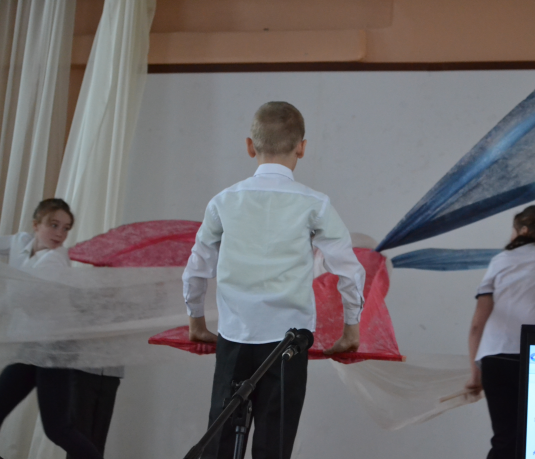 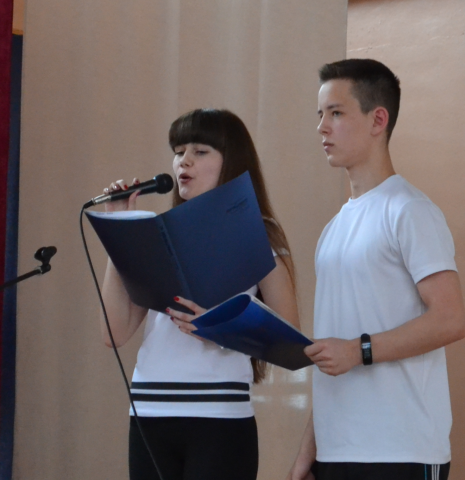 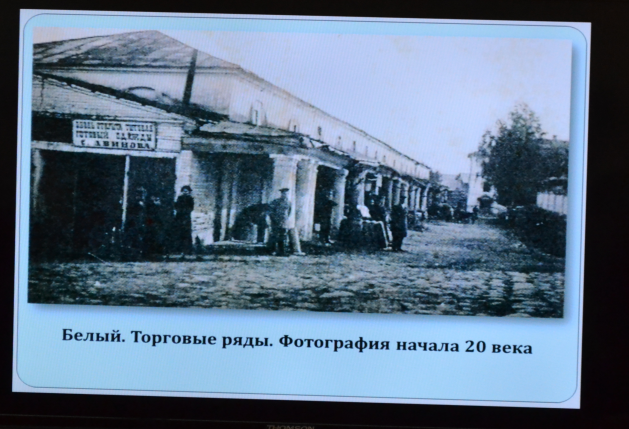 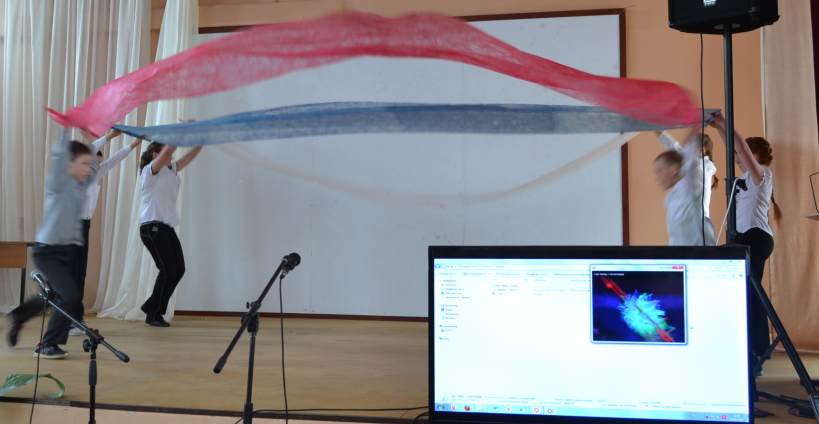 